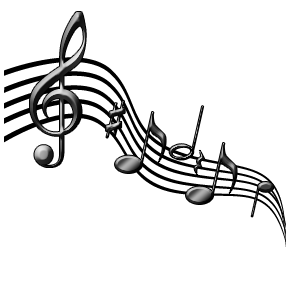 Freedom Band BoostersAugust MinutesAugust 11, 2014In Attendance:  Shannon Dingus, Lisa Strother, Chris Mulcahy, Trace Jenkins, Linda Whitaker, Mark Scheyder,Ji-Hyun Ahn, Daryl Taylor, Mike Greiner, Scott Philben, Melanie Roukis, Amy Belknap, Susan Bean, Laurie Graves, Colleen Burgos, Maryann Branch, Lynn Schneider,Opening:  Shannon Dingus, Booster President, opened the meeting at 7:05 p.m.   Board will review the Bylaws one last time and Lisa Strother will bring to next meeting for signatures.  We are in need of volunteers for Mattress Sale, Tag Day and Fall Season.  Tuesday night is Mandatory Parent Information Night.  Joel will start meeting and Mr. McCarthy will talk about mattress sale and then Boosters will present.   September 18th is Freedom 10 celebration.  Shannon Dingus thanked the Branches for the donation of 2 large tents.    Melanie Roukis will check on basket price range.  Shannon Dingus sent Mr. Miller note regarding band stickers and explained briefly what Tag Day is.    Board needs to discuss how to best use the guitar donations. Minutes Approval:  Lisa Strother presented the July Meeting Minutes.  Motion to approve minutes was made by Melanie Roukis and seconded by Susan Bean.Treasurer’s Report:  Trace passed out and reviewed current report with board.  Lisa Strother made motion to approve July Treasurer’s Report, Susan Bean seconded motion.VP of Operations Report:  Susan discussed AIA refund (roughly $65).  She mentioned to board that if we decide to host again, Band Boosters needs to layout some guidelines to AIA before we commit.  Subway meal forms for home games are ready.  Meals will be $30 for the season.  Susan to check with Joel about including subway meals for Champe game.  If this game is to be included price for season will be $36.  Band members will receive a form to return back to Susan.  Some volunteers are still needed for band camp.  We are in need of water donations.  Susan suggested putting this on website and specifies the small water bottles.  Spirit Wear sale has started and there are tons of great items available.    Susan will send order form and photos to Scott Philben to put on website.  Volunteer shirts will have sponsor logos on back of them.  Lisa Strother needs to send Knagg and PRS logo to Linda or Melanie.VP of Logistics Report:Fundraising:Kathy Worek Group will be donating $500.00 to Band Boosters.    Melanie has had some discussion with Bill Davis.  In the past he donated $5000 to Athletic Boosters and did not receive any kind benefit from it.   Melanie thinks he is willing to give us money.  We need to make sure we follow through with providing some kind of benefit in return.  Board discussed giving him a level up above what his donation level would be.  Everyone agreed that this was appropriate and deserved.  Melanie will talk with Brent Miller about having football tickets available for Sponsors.    She would like to invite the sponsors to the Parent Preview and Freedom 10 Celebration.   Question was raised about who did the sponsor plaques.Tickets for Charity Mania were distributed to Board and attendees of meeting.  Linda explained the program to everyone.Melanie will be donating an Ipad to raffle off or use in some way to raise money for band.VP of Color Guard/Winter Guard Report:Chris Mulcahy has worked to get flags and uniforms cleaned and up for consignment sale.  The Guard Nook in the uniform room has been cleaned out.  Susan Bean suggested putting together some kind of schedule for the band uniform room prior to games.  It gets a bit crowded in there when guard and band are trying to prepare.  New guard uniforms are in.  There are a total of 11 guard members now.Mr. Galway’s Report:  No report.  Mr. Galway will be presenting at Parent meeting.Other New Business:  Important Dates:Band Camp Begins – All Marching Band participants August 11th.Parent Meeting – August 12thMattress Sale – August 23rdFirst Home Football Game – August 29thTag Day – September 13thClosing Remarks: Motion to close meeting made by Susan Bean at 8:30 pm., seconded by Mark Scheyder.  The next Board meeting is scheduled for Monday, September 8, 2014 at 7 p.m.Respectfully Submitted by Lisa Strother, Secretary